Создаем таблицуНеобходимо сделать все столбцы одинаковой ширины. Для этого выделяем нашу таблицу. Затем на вкладке Главная выбираем Формат/Ширина столбца.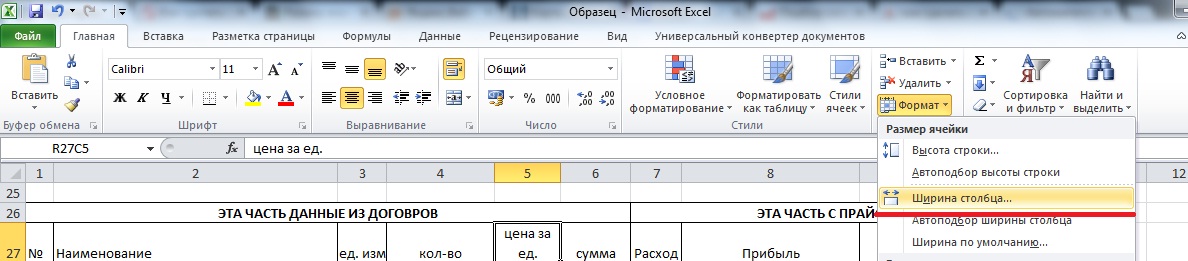 В нашем случае устанавливаем значение 20.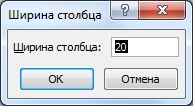 Нажимаем ОК и радуемся получившемуся результату — все столбцы таблицы одинакового размера.Установить одинаковую высоту строки можно аналогичным способом. На вкладке Главная нажимаем Формат/Высота строки.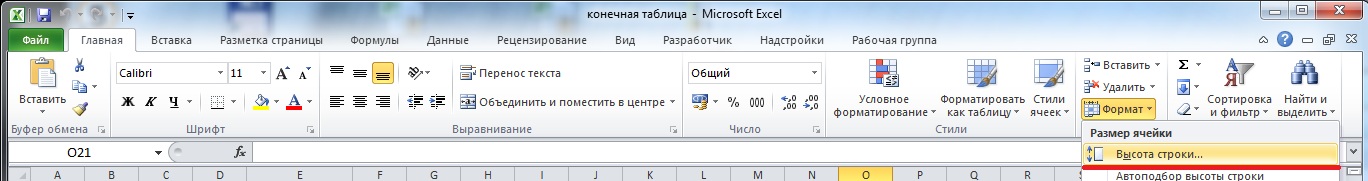 Распределяем  детей по кружкам( ставим 1 если ходит)Необходимо вычислить общее количество детей. Сделать это несложно. Выделите ячейку, в которой будет отображаться результат расчета общей суммы.Вариант 1Вставьте в ячейку  символ «=». Щелкните левой кнопкой мыши на первую ячейку ряда, содержащую числовое значение. Адрес сразу же отобразится в элементе, дающем сумму. Поставьте символ «+». Затем щелкните на следующей ячейке в строке. Таким образом, поочередно отображаются символ «+» и адрес ячейки, относящейся к первому магазину в ряду.Результирующая формула в данном случае: =B3+C3+D3+E3+F3+G3+H3.(это пример) у вас свои ячейки.Нажмите Enter на клавиатуре. Результат отобразится в ячейке с формулой.Вариант 2Почти каждый пользователь Excel знает о кнопке Автосумма. Эта команда является настолько популярной, что доступна сразу в двух местах на ленте: в группе «Главная» → «Редактирование» и группе «Формулы» → «Библиотека функций».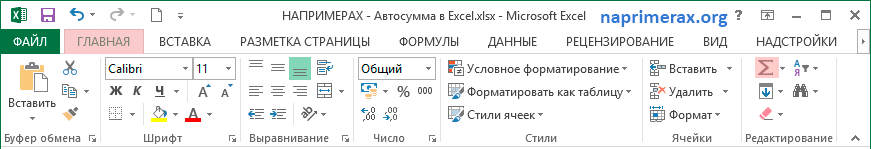 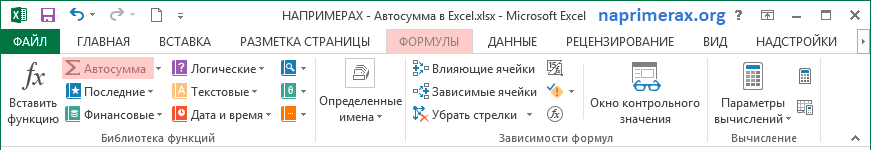 Выделяем ячейки в которых следует узнать Сумму и нажимаем Enter.ФИСоциально-педагогическоеСоциально-педагогическоеХудожественно-эстетическоеХудожественно-эстетическоеФизкультурноеТехническоеФИАБВГДЕЙКАПисьмоМукасолькаТанцыФитнесРобототехникаСуммаСуммаСуммаСуммаСуммаСуммаСуммаСуммаСуммаСуммаСуммаСуммаСуммаСуммаСуммаСумма